DECIZIE nr. 5/1din 15 decembrie 2016Cu privire la modul de executareal deciziilor Consiliului raionalÎn scopul eficientizării procesului de executare a actelor normative;În conformitate cu Regulamentul privind constituirea şi funcţionarea Consiliului raional                    Ştefan Vodă, aprobat prin decizia Consiliului raional Ştefan Vodă nr. 4/10 din 16.08.2012;În baza art. 43 alin. (2) şi art. 46 din Legea nr. 436 – XVI din 28 decembrie 2006 privind administraţia publică locală, Consiliul raional Ştefan Vodă DECIDE:1. Se ia act de informaţia dlui Ion Ţurcan, secretar al Consiliului raional Ștefan Vodă, cu privire la modul de executare a deciziilor adoptate.2. Se exclud de la control ca fiind executate integral următoarele decizii nr. 3/1, 3/2, 3/3, 3/4, 3/7, 3/9, 3/10, 3/11, 3/12, 3/13, 3/14, 3/15, 3/16, 3/17, 3/18, 3/19 din 18.08.2016, nr. 4/1, 4/2, 4/3, 4/4, 4/5, 4/9, 4/10 din 03.11.2016, nr. 1/2 din 25.02.2016, nr. 2/5, 2/9 din 26.05.2016, (anexa nr. 1).3. Se menţine la control iar responsabilii desemnaţi vor asigura executarea integrală şi în termen a deciziilor nr. 3/5, 3/6, 3/8, 3/12 din 18.08.2016, nr. 4/6, 4/7, 4/8, 4/11 din 03.11.2016, nr.1/7, 1/9                din 25.02.2016, nr. 2/2, 2/4, 2/10 din 26.05.2016, nr. 5/1, 5/14 din 11.12.2014, nr. 5/14 din 18.10.2012, nr. 3/10, 3/21 din 26.08.2014, (anexa nr. 2).4. În scopul eficientizării procesului de executare a actelor normative secţia administraţie publică va acorda în limitele atribuţiilor asistenţă consultativă şefilor subdiviziunilor subordonate Consiliului raional pentru perfecţionarea în continuare a procesului decizional.5. Controlul executării prezentei decizii se atribuie dlui Ion Ţurcan, secretar al Consiliului raional Ştefan Vodă.6. Prezenta decizie se aduce la cunoştinţă:Oficiului teritorial Căuşeni al Cancelariei de Stat;Secţiilor, direcţiilor subordonate Consiliului raional;Persoanelor responsabile;Prin publicare pe pagina web și în Monitorul Oficial al Consiliului raional Ştefan Vodă            Preşedintele şedinţei                                                                     Vladimir Baligari      Contrasemnează:         Secretarul Consiliului raional                                                          Ion ŢurcanAnexa nr. 1la decizia Consiliului raional Ştefan Vodănr.5/1 din 15 decembrie 2016Decizii ale Consiliului raional executate integral3/1 din 18.08.2016 Cu privire la modul de executare a deciziilor Consiliului raional Ştefan Vodă.       Raportor: Ion Ţurcan, secretar al Consiliului raional.3/2 din 18.08.2016 Cu privire la modificarea deciziei Consiliului raional Ştefan Vodă nr. 7/4                      din 09.12.2015 ”Cu privire la aprobarea bugetului raional pentru anul 2016”.      Raportor: Ina Caliman, şef, direcţia finanţe.3/3 din 18.08.2016 Cu privire la corelarea bugetului raional pentru anul 2016.      Raportor: Ina Caliman, şef, direcţia finanţe.3/4 din 18.08.2016 Cu privire la alocarea mijloacelor financiare din fondul de rezervă al bugetului raional pentru anul 2016.    Raportor: Ina Caliman, şef, direcţia finanţe.3/7 din 18.08.2016 Cu privire la aprobarea statelor de personal ale instituțiilor medico-sanitare publice din cadrul raionului Ștefan Vodă, pentru semestrul II al anului 2016.Raportori:  Medicii șefi a IMSP.3/9 din 18.08.2016 Cu privire la organizarea şi desfăşurarea încorporării în rândurile Forţelor Armate ale Republicii Moldova şi în serviciul civil (de alternativă) în toamna 2016-iarna 2017, a recruţilor născuţi în anii 1989 a doua jumătate - 1998.     Raportor: Ruslan Lupan, şef, secţia administrativ-militară Ştefan Vodă.3/10 din 18.08.2016 Cu privire la reorganizarea Liceului Teoretic “Ecaterina Malcoci” din satul Crocmaz.          Raportor: Raisa Burduja, şef, direcţia generală educație.3/11 din 18.08.2016 Cu privire la atribuirea statutului juridic de executor secundar de buget unei instituții de învățământ.         Raportor: Raisa Burduja, şef, direcţia generală educație.3/13 din 18.08.2016 Cu privire la stabilirea indemnizației de conducere.        Raportor: Raisa Burduja, şef, direcţia generală educație.3/14 din 18.08.2016 Cu privire la demisia dlui Anton Barcari din funcția de șef al direcției construcții, gospodărie comunală și drumuri.     Raportor: Nicolae Molozea, preşedinte al raionului.3/15 din 18.08.2016 Cu privire la demisia dnei Aurelia Țurcan din funcția de șef al direcției economie și atragerea investițiilor.     Raportor: Nicolae Molozea, preşedinte al raionului.3/16 din 18.08.2016 Cu privire la abrogarea unei decizii.           Raportor: Adelina Barbăneagră, șef-interimar, direcția economie și atragerea investițiilor.3/17 din 18.08.2016 Cu privire la casarea unor mijloace fixe.           Raportor: Ion Cazacu, director, școala auxiliară-internat din s. Popeasca.3/18 din 18.08.2016 Cu privire la propunerea candidaților din partea Consiliului raional Ștefan Vodă în componența Consiliului electoral al circumscripției de nivelul doi.  Raportor: Ion Ţurcan, secretar al Consiliului raional.3/19 din 18.08.2016 Cu privire la stabilirea suplimentului la salariul de funcție pentru performanțe profesionale individuale în muncă, personalului de conducere al instituțiilor medico-sanitare publice din raionul Ștefan Vodă.          Raportor: Vasile Gherman, vicepreședintele raionului.4/1 din 03.11.2016 Cu privire la executarea bugetului raional pentru 6 luni ale anului 2016. Raportor: Ina Caliman, şef, direcţia finanţe.4/2 din 03.11.2016 Cu privire la modificarea deciziei Consiliului raional nr. 3/3 din 18 august 2016                                         ”Cu privire la corelarea bugetului raional pentru anul 2016”.Raportor: Ina Caliman, şef, direcţia finanţe.4/3 din 03.11.2016 Cu privire la alocarea mijloacelor financiare din fondul de rezervă al bugetului raional pentru anul 2016. Raportor: Ina Caliman, şef, direcţia finanţe.4/4 din 03.11.2016 Cu privire la corelarea bugetului raional pentru anul 2016.Raportor: Ina Caliman, şef, direcţia finanţe.4/5 din 03.11.2016 Cu privire la retragerea garanției de plată.Raportor: Ina Caliman, şef, direcţia finanţe.4/9 din 03.11.2016 Cu privire la primirea unui bun imobil în proprietate publică a Consiliului raional Ștefan Vodă.Raportor: Nicolae Molozea, președintele raionului4/10 din 03.11.2016 Cu privire la primirea unor bunuri în proprietate publică a Consiliului raional Ștefan Vodă.Raportor: Alexandru Pavlicenco, vicepreședintele raionului.1/12 din 25.02.2016 Cu privire la organizarea şi desfăşurarea încorporării în rândurile Forţelor Armate ale Republicii Moldova şi în serviciul civil (de alternativă), în primăvara–vara 2016, a recruţilor născuţi în anii 1989-1998 (I jumătate).       Raportor: Ruslan Lupan, șef, secția administrativ militară Ștefan Vodă.2/5 din 26.05.2016 Cu privire la organizarea şi desfăşurarea odihnei şi întremării sănătăţii copiilor şi adolescenţilor în sezonul estival al anului 2016.    Raportor: Raisa Burduja, şef, direcţia învățământ.2/9 din 26.05.2016 Cu privire la casarea literaturii din fondul de bibliotecă al unor instituții de învățământ din raion.   Raportor: Zinaida Pînzari, specialișt-metodist, direcția generală educație.Anexa nr. 2la decizia Consiliului raional Ştefan Vodănr. 5/1 din 15 decembrie 2016Decizii ale Consiliului raional menținute la evidenţă şi control3/5 din 18.08.2016 Cu privire la pregătirea economiei şi sferei sociale a raionului Ştefan Vodă pentru activitate în perioada de toamnă-iarnă 2016-2017.   Raportor: Alexandru Danilov, specialist principal, direcţia construcţii, gospodărie comunală.3/6 din 18.08.2016 Cu privire la stabilirea taxelor lunare de instruire în şcolile de arte din raionul Ştefan Vodă şi filialele acestora, pentru anul de studii 2016-2017.      Raportor: Valentina Uţa, şef, direcţia cultură, tineret, sport şi turism.3/8 din 18.08.2016 Cu privire la aprobarea proiectului de sporire a eficienței energetice a                                                      IMSP Spitalul raional Ștefan Vodă.Raportor: Vasile Plămădeală, director, IMSP spitalul raional Ștefan Vodă.3/12 din 18.08.2016 Cu privire la aprobarea Nomenclatorului instituțiilor de învățământ general din raionul Ștefan Vodă, pentru anul de studii 2016-2017.         Raportor: Raisa Burduja, şef, direcţia generală educație.4/6 din 03.11.2016 Cu privire la aprobarea Acordului de Cooperare şi Înfrăţire între raionul                 Ştefan Vodă (Republica Moldova) și Judeţul Brașov (România).Raportor: Nicolae Molozea, președintele raionului.4/7 din 03.11.2016 Cu privire la aprobarea Acordului de Cooperare şi Înfrăţire între raionul               Ştefan Vodă (Republica Moldova) și Judeţul Șwidnik (Polonia).Raportor: Nicolae Molozea, președintele raionului.4/8 din 03.11.2016 Cu privire la instituirea serviciului contabil în cadrul aparatului președintelui raionului.Raportor: Nicolae Molozea, președintele raionului.4/11 din 03.11.2016 Cu privire la elaborarea Planului de amenajare a teritoriului raionului                  Ștefan Vodă.Raportor: Maia Roșca, arhitect-șef al raionului.1/7 din 25.02.2016 Cu privire la aprobarea Programului de reparaţie şi întreţinere a drumurilor publice locale din cadrul raionului Ştefan Vodă pentru anul 2016.         Raportor: Anton Barcari, șef, direcția construcții, gospodăria comunală și drumuri.1/9 din 25.02.2016 Cu privire la organizarea şi desfăşurarea concursului raional                         „Businessmanul anului”.        Raportor: Adelina Barbăneagră, șef, serviciul integrare europeană și investiții.2/2 din 26.05.2016 Cu privire la modificarea deciziei Consiliului raional nr.1/7 din 25 februarie 2016 ”Cu privire la aprobarea Programului de reparație și întreținere a drumurilor publice locale din cadrul raionului Ștefan Vodă pentru anul 2016”.        Raportor: Nicolae Molozea, președintele raionului.2/4 din 26.05.2016 Cu privire la aprobarea Strategiei raionului Ştefan Vodă pentru anii 2016 – 2021.       Raportor: Adelina Barbăneagră, șef interimar, direcția economie și atragerea investițiilor2/10 din 26.05.2016 Cu privire la asigurarea transparenţei în procesul de elaborare și adoptare a deciziilor Consiliului raional Ștefan Vodă.  Raportor: Aurica Cebotari, consilier raional.5/1 din 11.12.2014 Cu privire la aprobarea imnului raionului Ștefan Vodă.       Raportor: Vasile Buzu, președintele raionului.5/14 din 11.12.2014 Cu privire la vânzarea prin licitație publică a unui mijloc de transport.        Raportor: Vasile Rufa, şef direcţie agricultură şi alimentaţie.5/14 din 18.10.2012 Cu privire la aprobarea unor măsuri de reducere a afecţiunilor determinate de deficienţa de fier şi acid folic până în anul 2017.          Raportor: Valeriu Boian,  medic şef CSP Ştefan Vodă  3/10 din 26.08.2014  Cu privire la instituirea funcţiei de auditor intern.      Raportor: Vasile Buzu, preşedintele raionului.3/21 din 26.08.2014 Cu privire la aprobarea Planului acţiunilor de mediu al raionului Ştefan Vodă pentru anii 2014-2017.           Raportor: Vasile Maxim, vicepreşedintele raionului.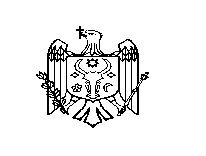 REPUBLICA MOLDOVACONSILIUL RAIONAL ŞTEFAN VODĂ